การจัดพิธีลงนามความร่วมมือทางวิชาการ การมอบทุน และกิจกรรมอื่นระหว่างการประชุมคณะกรรมการบริหารมหาวิทยาลัยกรณีจัดระหว่างการประชุมกรณีจัดเฉพาะวันประชุมปกติผังที่นั่งห้องประชุมสภามหาวิทยาลัย ชั้น 5 สำนักงานอธิการบดี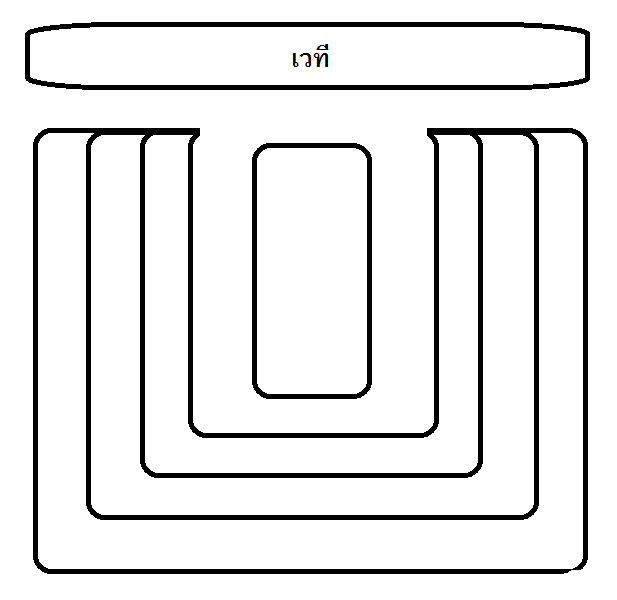 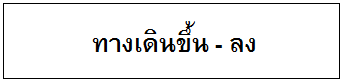 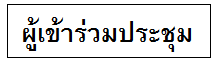 กรณีมี MOUหมายเหตุ  :             กรรมการย้ายที่นั่งให้ผู้ร่วม MOU นั่ง หากมีผู้ติดตามของหน่วยงานจำนวนมาก ก็จะไม่สามารถจัดที่นั่งในห้องให้ได้ ที่ผ่านมาจะยืนอยู่หน้าและหลังห้องประชุม  ไม่รวมสื่อมวลชน (ถ้ามี)การประสานงานก่อน MOU